W311MA免驱版网卡无法自动安装驱动，怎么办？适用型号：W311MA免驱版   问题类型：安装驱动步骤：1、手动安装驱动2、重启电脑，连接WIFI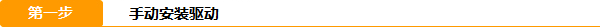 打开电脑桌面的“计算机”或者“我的电脑”或者“此电脑”图标，找到“CD 驱动器”，右击单机选择“打开”；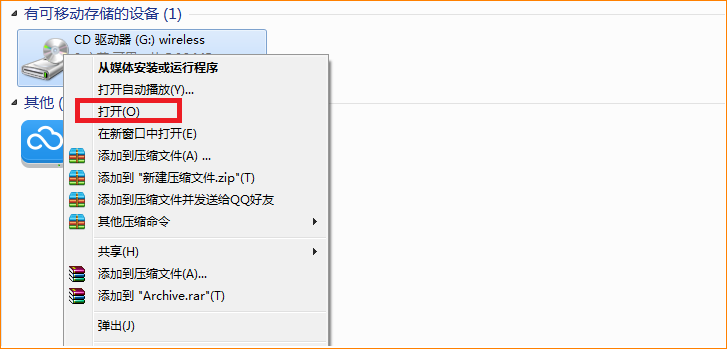 在列表内，双击“Setup”应用程序，开始安装驱动；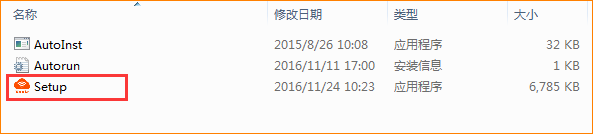 待进度条到100%消失，电脑右下方弹出对话框提示驱动安装完成，需将电脑重启下，然后再连接信号上网；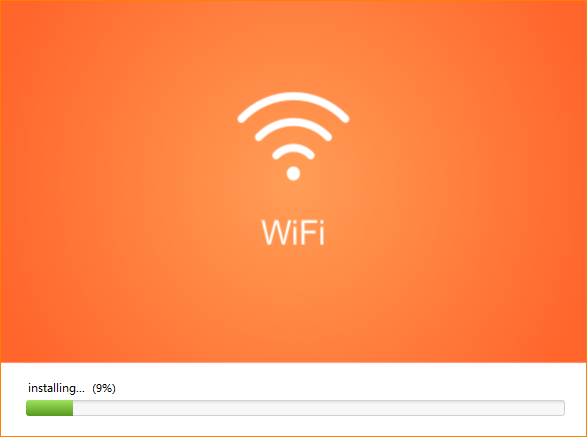 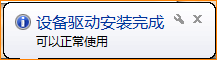 